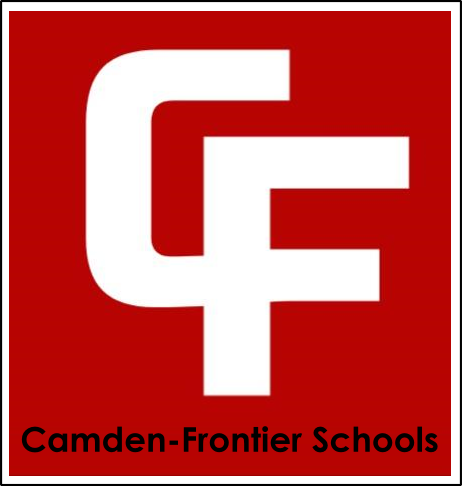 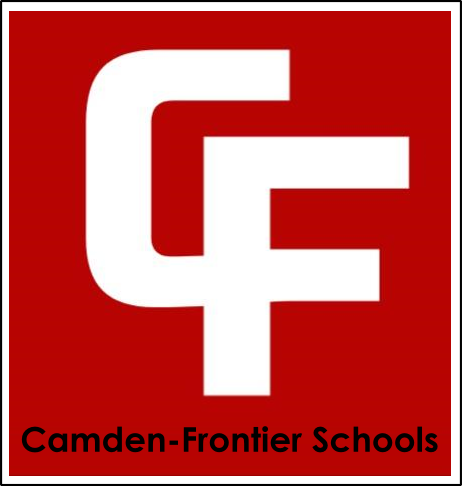 Call to Order & Roll CallPledge of AllegianceChanges or Additions to the AgendaApproval of Previous Meeting MinutesPublic CommentBoard CorrespondencePresentations:  FY20-21 Audited Financial StatementReportsSuperintendent’s ReportPresident’s ReportTreasurer’s ReportISD Report:  Kara Carwell, ISD Director of Special ServicesStudent Council ReportCommittee Reports as Applicable:  Personnel and AthleticsBuilding and Site Finance CurriculumDiscussion ItemPreliminary Strategic Site PlanStrategic Budget RevisionMid-Year Budget AmendmentEmergency Operations Plan Biannual ReviewBoard Member Stipends & Employee OnboardingAction Items21-22 Pandemic ResponseCompliance MeasuresSpecial Education Transition ServicesWork-Based LearningCourse CatalogBoard Policy AdoptionUpdate Vol 33-2Update Vol 34-1October PayablesPublic CommentAdjournment	